Kính gửi: Ủy ban chứng khoán Nhà nước			    Sở giao dịch chứng khoán Hà Nội	Thực hiện quy định tại Khoản 3.2, Điều 10 Thông tư 52/2012/TT-BTC ngày 05/04/2012 của Bộ Tài chính, Công ty CP Đầu tư và thương mại Dầu khí Sông Đà xin được giải trình về sự chênh lệch kết quả lợi nhuận sau thuế quý I/2015 so với kết quả kinh doanh cùng kỳ năm 2014 như sau:	Quý I/2015 lợi nhuận sau thuế là: 1.192.379.482, đ 	Quý I/2014 lợi nhuận sau thuế là: 1.584.902.447, đ 	Nguyên nhân chính dẫn tới lợi nhuận quý I/2015 giảm so với quý I/2014 là do đầu năm 2015 Công ty chưa thực hiện nghiệm thu quyết toán một số công trình lớn như dự án Nghi Sơn, dự án Kho than Nhà máy nhiệt điện Thái Bình. Việc cung cấp phụ gia, tro bay cho các công trình tăng thêm chi phí đầu vào làm tăng giá vốn làm giảm lợi nhuần của Công ty.	Công ty con là Công ty TNHH Khai thác Khoáng sản SOTRACO trong quý I/2015 cũng chưa có đầu thu nên chưa có lợi nhuận nên báo cáo hợp nhất cũng chỉ phản ánh lợi nhuận từ Công ty mẹ.	Trên đây là giải trình về sự chênh lệch lợi nhuận sau thuế giữa báo cáo quý I/2015 so với kỳ báo cáo quý I/2014 của Công ty CP Đầu tư và Thương mại Dầu khí Sông Đà gửi tới Quý Cơ quan, các Cổ đông và các nhà đầu tư của Công ty.	Xin gửi tới Quý Cơ quan lời chào trân trọng và hợp tác!Nơi nhận:Như kính gửiLưu TCKT, TCHC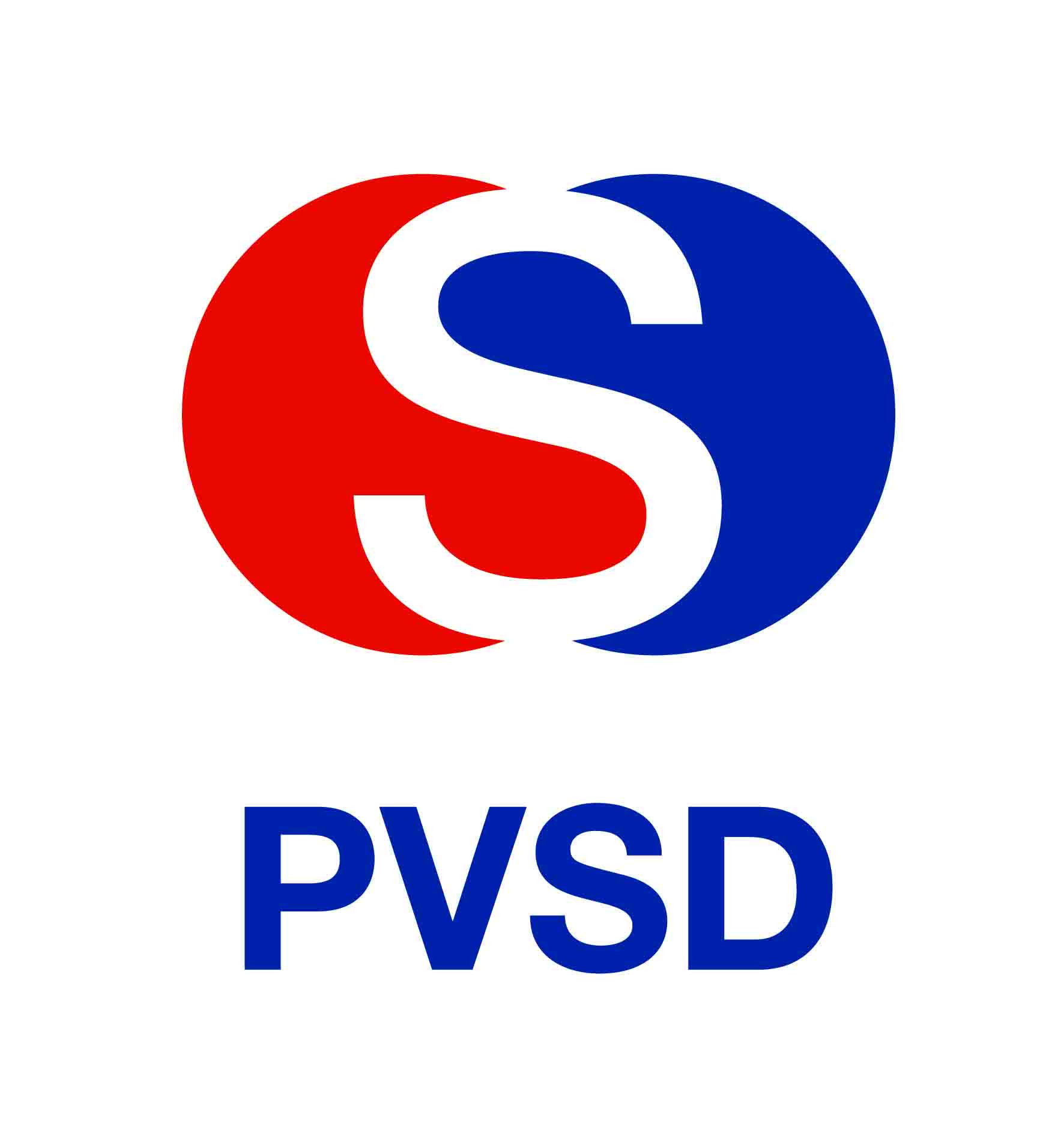    CÔNG TY CP ĐẦU TƯ VÀ THƯƠNG MẠI DẦU KHÍ SÔNG ĐÀ               Số:      CT/TCKTV/v: Giải trình biến động lợi nhuận                                                     Cộng hòa xã hội chủ nghĩa Việt Nam                Độc lập - Tự do - Hạnh phúc        Hà Nội, ngày 12 tháng 05 năm 2015